С 2018 года в Волгоградской области реализуется комплекс мер по созданию системы долговременного ухода (СДУ) за гражданами пожилого возраста и инвалидами, нуждающимися в уходе. СДУ включает в себя: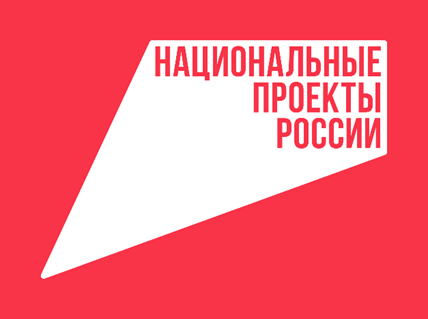 сбалансированное социальное и медицинское обслуживание;организацию помощи на дому, в полустационарной и стационарной форме с привлечением патронажной службы и сиделок;поддержку семейного ухода.Главная цель СДУ – обеспечить людям, нуждающимся в уходе, достойный уровень жизни и максимальную реабилитацию, а также обеспечить поддержку их семьям.ГБУ СО «Волжский ЦСОН» предлагает следующие услуги: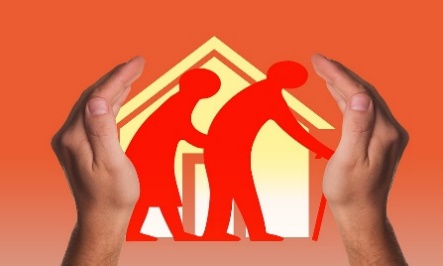 услуги сиделок для участников Великой Отечественной войны: 5 дней в неделю, 8 часов в день (персональный уход, приготовление пищи, уборка жилого помещения и др.). Услуга предоставляется бесплатно.услуги сиделок для паллиативных больных: 5 дней в неделю, 8 часов в день(персональный уход, приготовление пищи, уборка жилого помещения и др.). Услуга предоставляется бесплатно.социальная семья - совместное проживание с гражданином, нуждающимся в полном постоянном постороннем уходе. Гражданину, осуществляющему уход, выплачивается денежная компенсация;школа ухода – возможность пройти обучение навыкам ухода за гражданами пожилого возраста и инвалидами. Услуга предоставляется бесплатно;пункт проката технических средств реабилитации – возможность взять во временное пользование технические средства реабилитации, бытовую технику, детскую мебель и оборудование.	Если Вы или Ваш близкий нуждаетесь в социальном обслуживании – обратитесь за помощью!	ГБУ СО «Волжский центр социального обслуживания населения»  ул. Кирова, 22, тел. 8 (8443) 31-78-89 https://volkcsot.nethouse.ru/   http://442fz.volganet.ru/025177/